Alverda K. (Burkett) StonerookNovember 9, 1887 – April 5, 1977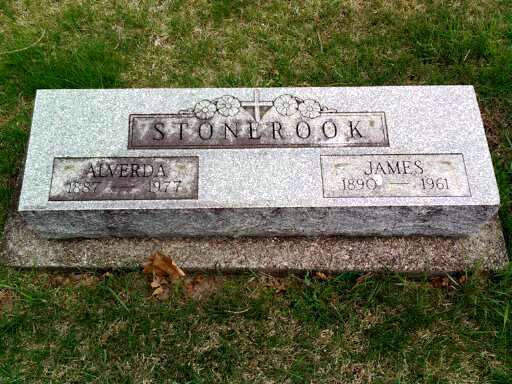 Photo by Deb Curry
   Mrs. Alverda K. Stonerook, 89, a resident of the Decatur Community Care Center, died at 3:50 a.m. today at the Care Center, following an extended illness.
  Mrs. Stonerook and her late husband, James, owned and operated the Home Laundry on Ninth St. from 1940 to 1962.
  Born November 9, 1887, in Kansas, she was the daughter of George and Elizabeth Kistler-Burkett, and was married to James Stonerook. He died in December of 1961.
  Survivors include two nephews, Edward Boknecht, Fort Wayne, Robert Boknecht, Barrington, Ill., one sister, Mrs. Esther M. Boknecht, Laguna Hills, Calif. One brother preceded her in death.
  Mrs. Stonerook was a member of St. Mark's United Methodist Church.
  Funeral services will be conducted Thursday at 10 a.m. at the Winteregg-Linn & Haggard Funeral Home with Rev. C. Albert Nunery officiating. Burial will be in the Pleasant Dale Cemetery. Friends may call at the funeral home after 4 p.m. Wednesday.
Decatur Daily Democrat, Adams County, IN; April 5, 1977